POLYGRAPH CHAIR GIVEAWAYHi John and FPA Members;Hope all is well. I have a Limestone Polygraph chair in great condition, free to anyone that will come and get it in my Tampa office.Wade Moss, agipvt@gate.net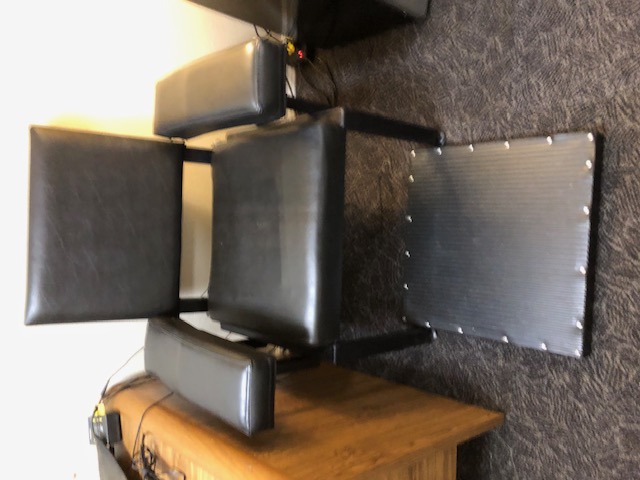 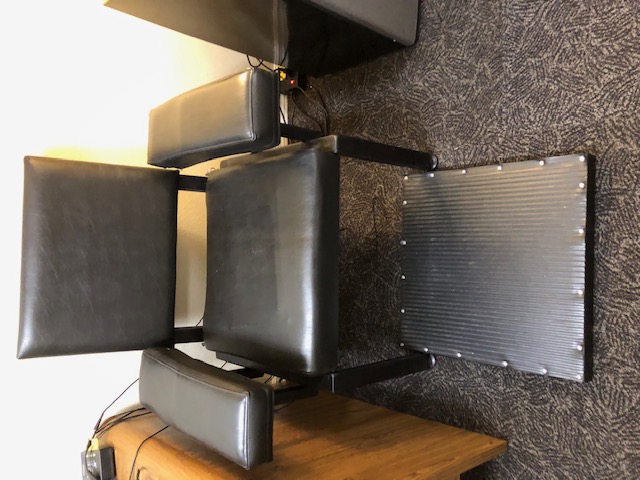 You can contact Wade at:   ﻿Tampa Office Address> 5474 Williams Rd> Suite 2C> Tampa, FL 33610They can also telephone Wade at:  (727) 243-3760Cc: newsletter,archives			02/26/2024			/wm,jt